Name: _______________________________	Klasse: _____	Datum: ___________ 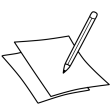 Tätigkeitsfelder in BerufenDas könnte mich interessierenMusterschule
(hier Ihre Schule eintragen)LOGO
(hier Ihr Schullogo einfügen)Ich interessiere mich fürTätigkeitsfeldTätigkeitsprofilBerufe, in denen das jeweilige Tätigkeitsprofil relevant istOAnbauen/ ZüchtenDu arbeitest gerne im Garten und kümmerst dich immer um dein Haustier.z. B. Landwirt/in, Gärtner/in, Tierpfleger/inOBauen/ Material bearbeitenDu lässt gerne etwas aus Papier, Holz oder Stein etc. entstehen.z. B. Maurer/in, Metallbauer/in, Tischler/inOBedienen/ Verkaufen/ WerbenDu sprichst gerne mit anderen Menschen und bist gut im Überzeugen.z. B. Friseur/in, Hotelfachmann/-frau, Verkäufer/inODokumentieren/ Verwalten Du sammelst gerne und bewahrst deine Sachen ordentlich auf.z. B. Fachangestellte/r für Medien- und Informationsdienste, Verwaltungsfachangestellte/rODolmetschen/ ÜbersetzenDu lernst gerne Sprachen und kommst mit Englisch gut klar.z. B. Fremdsprachenkorrespondent/in, Dolmetscher/in, Übersetzer/inOKalkulieren/ RechnenDinge vergleichen macht dir Spaß. Du gehst mit Zahlen lieber um als mit Wörtern.z. B. Steuerfachangestellte/r, Vermessungstechniker/inOMaschinen steuern und bedienenDu arbeitest gerne an Maschinen und dich interessiert, wie sie funktionieren.z. B. Maschinen- und Anlagenführer/in, Industriemechaniker/in, Fachkraft für LebensmitteltechnikOMessen/Prüfen/ UntersuchenDu magst es, den Dingen auf den Grund zu gehen.z. B. Chemikant/in, Werkstoffprüfer/in, Biologielaborant/inOMontieren/ ReparierenDu bastelst gerne und magst es, an kaputten Geräten zu schrauben.z. B. Systemelektroniker/in, Kraftfahrzeugmechatroniker/in, Fahrradmonteur/inIch interessiere mich fürTätigkeitsfeldTätigkeitsprofilBerufe, in denen das jeweilige Tätigkeitsprofil relevant istOPflegen/Helfen/ ErziehenDu kümmerst dich gerne um Kinder, ältere Menschen oder Tiere.z. B. Altenpfleger/in, Erzieher/inOPlanen/ OrganisierenDu magst es, wenn Dinge geregelt ablaufen und planst gerne.z. B. Veranstaltungskaufmann/-frau, Hotelkaufmann/-frau, Produktionstechnologe/technologinOProgrammieren/ EDV-Systeme einrichten & verwaltenDu magst Computer und kennst dich mit Software-Programmen aus.z. B. Fachinformatiker/in, Informatikkaufmann/-frau, Informationselektroniker/inOReinigenDu putzt gerne und hast Spaß daran, etwas sauber zu halten.z. B. Textilreiniger/in, Gebäudereiniger/in, Schornsteinfeger/inOSichern/ SchützenDu passt gerne auf andere auf und sorgst dafür, dass ihnen nichts passiert.z. B. Fachkraft für Schutz und Sicherheit, Polizist/in, Feuerwehrmann/-frauOTanzen/ Musizieren/ Theater spielenDu singst oder tanzt gerne und trittst gerne vor Publikum auf.Musiker/in, Sänger/in, Tänzer/inOVerpacken/ TransportierenDu hältst gerne Ordnung oder du bist gerne mit Verkehrsmitteln unterwegs.Fachlagerist/in, Berufskraftfahrer/in, Fachkraft für Möbel-, Küchen- und Umzugsservice, Packmitteltechnologe/inOZeichnen/ Gestalten/ FotografierenDu zeichnest, malst, fotografierst oder gestaltest gerne.Bauzeichner/in, Raumausstatter/in, Goldschmied/inOZubereiten/ KochenDu kochst und backst gerne.Koch/Köchin, Hauswirtschafter/in, Diätassistent/in